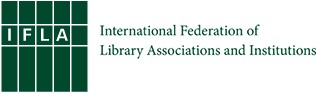 <insert logo of host>Sponsorship FormTitle of eventDate(s) of eventHosted byName of host and countrySponsorship FormPlease complete this form and e-mail it to <name of contact> <email address of contact> by <date>.Contact informationInvoicing address (if different from above)Company / Institution Logo and WebsiteWe will post your logo on the <event> website (<URL of event website>) with a link to your company / institution web site and include it in the printed programme.Company / Institution website:The logo should be e-mailed to <email address> as soon as possible. File format should be JPEG or PNG at 300 dpi resolution.Exhibition stand and equipmentExhibition staffNames of the persons who will be at your stand:(If staffing of the stand has not yet been finalized, please indicate the number of peoplewho will be present.)Conference registrationNames of the persons you wish to register as participants in the conference: (Two registrations per sponsor are included in the sponsorship offer. Only one registration is included for Cultural Institution sponsors.)Delivery of stand equipment/documentationWe advise you to send your stand equipment to the <location of event> before the event takes place, and clearly labeled for the IFLA meeting (SEE: information document). Set-up does not commence until <time and dates>.If delivering equipment by courier, please use the mailing address provided in your information document. If delivering equipment in person, use the loading dock at <location>.Number of packages that will be delivered by courier: Dimensions of the packages that will be delivered: Date of the delivery:Organization:Name of contact person:Email:Mailing Address:Phone number:Organization:Name of contact person:Email:Mailing Address:Phone number:Do you wish to reserve an exhibition space (<enter size of individual space available in square metres, for example, 3m2>)?NO (you do not need to fill in equipment questions below) YESPlease indicate which stand equipment you wish to reserve:A low table (<size of table for example 130 x 52 cm>)	YES	NOTwo chairs	YES	NOA power connection	YES	NOWill you be streaming video?	YES	NOPlease indicate if you come with your own stand equipment YES	NOIn case you come with your own stand equipment, please indicate its dimensions when set up (keep in mind your stand cannot exceed <size of stand space as above>)Please indicate if you wish to use special electrical equipment (scanners, printers, screens, etc.) that may require additional electrical power.Please indicate if you have any special requirements. We will try to accommodate these. Send questions to <name of contact> <email address of contact>.